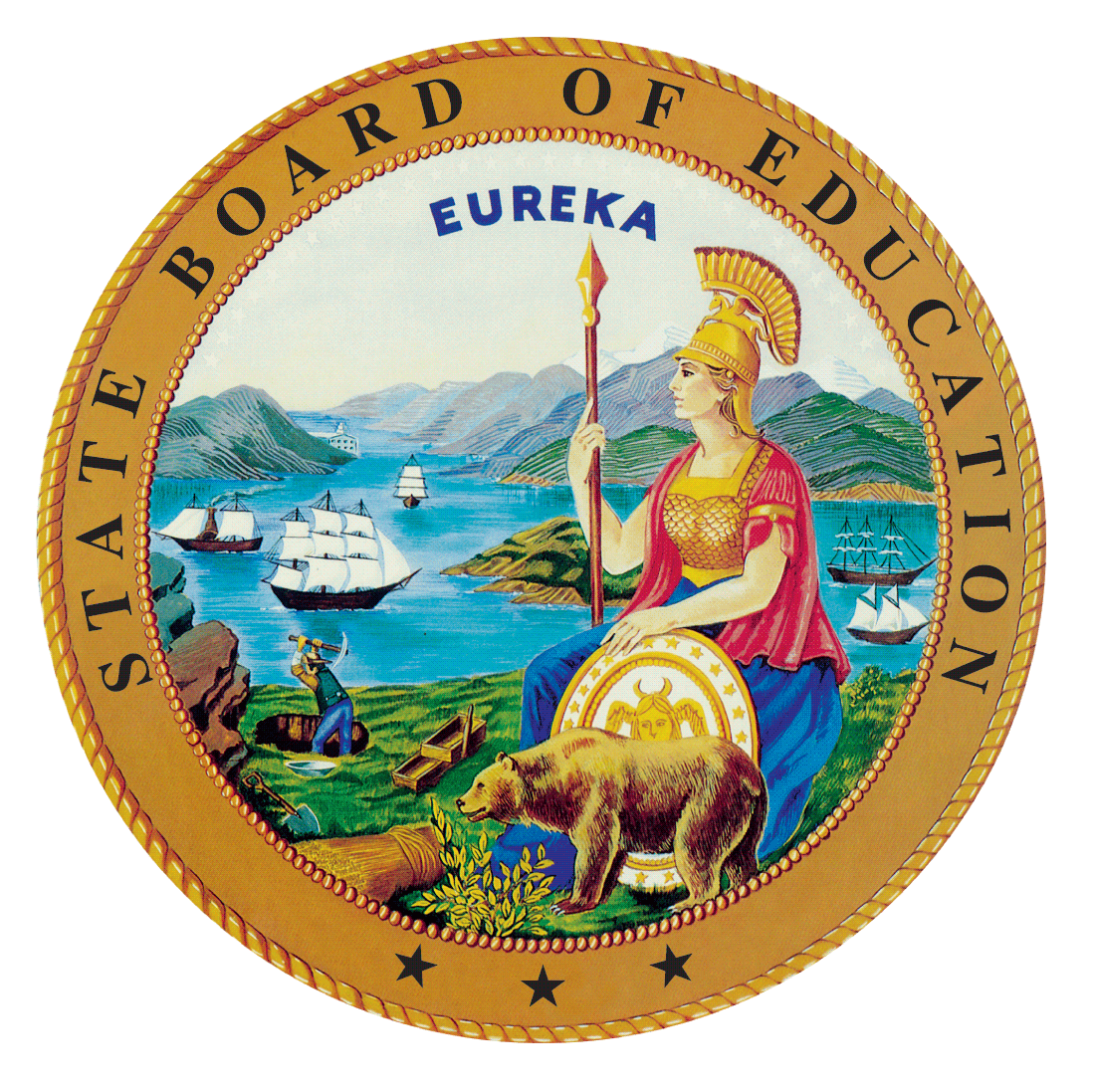 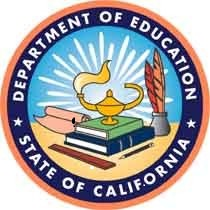 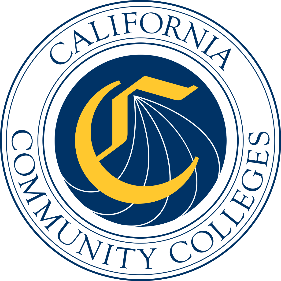 California Workforce Pathways
Joint Advisory Committee
March 10, 2023
Agenda Item 03Posted by the California Department of EducationSubjectCareer Technical Education Data in Meeting the Career Technical Education Incentive Grant Data Metrics, Pursuant to California Education Code Sections 53071 and 88828.Type of ActionInformationSummary of the Issue(s)This agenda item provides information on additional data metrics that the California Workforce Pathways Joint Advisory Committee (CWPJAC) can take into consideration to include in future Career Technical Education Incentive Grant (CTEIG) and the Kindergarten through grade twelve component of the Strong Workforce Program (K–12 SWP) data metrics reports.RecommendationThis is an information item, there are no recommendations at this time.Brief History of Key IssuesThe CTEIG was originally established by the Budget Act of 2015 with a one-time investment of $900 million to cover a three-year span, and acted as a bridge for local educational agencies (LEAs) to support CTE programs until the Local Control Funding Formula was fully funded.In the 2018 Budget Act, the CTEIG and the K–12 SWP were each allocated $150 million in ongoing funds. An additional $13.5 million was provided to the CCCCO annually to establish technical assistance providers and workforce pathway coordinators in support of both state initiatives. The CTEIG and the K–12 SWP are administered by the CDE and the CCCCO, respectively.The CWPJAC, per California Education Code (EC) sections 53071 and 88828, is required to make recommendations regarding the use of data metrics for both the CTEIG and the K–12 SWP to the Department of Finance, the Governor, and appropriate policy and fiscal committees of the Legislature regarding whether:The data metrics remain the most appropriate metrics to measure and evaluate program outcomes for both new and renewal applicants.Other metrics should be included.These recommendations are due by November 30 each year.The availability of CTE data has historically been restricted to course and program enrollment data, with some outcome data. Limited CTE data collection between 2015 and 2018 was based on utilizing data from California Longitudinal Pupil Achievement Data System (CALPADS) to obtain CTE participation and completer information, and a separate survey to obtain postsecondary data for CTE completers. As a result, CTE data was limited when CTEIG was introduced in 2015, as well as when the K–12 SWP began in 2018. The starting point of any consistent CTE data collection was the 2020 data collection period (with the understanding that data is collected a year in arrears) of the academic year (AY) 2019–20, and it is this data that is being used to create the data report (see below).Summary of Previous CWPJAC Discussion(s) and Action(s)November 19, 2021: The CDE (CCTD and AMARD staff) presented a report on the data metrics for CTEIG four-year cohort and K–12 SWP (not part of a four-year cohort), Pursuant to California EC Sections 53071 and 88828.September 29, 2021: The CDE (CCTD and AMARD staff) presented a report on the data metrics for CTEIG four-year cohort and K–12 SWP (not part of a four-year cohort), pursuant to EC Sections 53071 and 88828.May 14, 2021: The CDE presented a preliminary report on the data metrics for the CTEIG and the K–12SWP data metrics, pursuant to EC Sections 53071 and 88828.January 29, 2021: The CDE presented a plan of action for collecting, reporting, and analyzing CTE data programs. Additionally, data was presented on CTE participants and CTE completers across different state and federal-funded CTE programs.November 20, 2020: The CDE presented updates on the FY 2020–21 CTEIG funding allocations, the FY 2020–21 K–12 SWP application process, and the MOU data sharing agreement between the CDE and CCCCO. Staff recommended that there be no change to the data metrics for both the CTEIG and K–12 SWP, and that a phased approach be used to operationalize the data metrics.September 25, 2020: The CDE presented an update to the CTEIG application, and the CCCCO provided an update on the status of the K–12 SWP application process. Staff presented summary data reports, a status report of the CTEIG and the K–12 SWP Data MOU, and recommended revisions to the CTEIG and the K–12 SWP Matrix of Metrics.January 31, 2020: The CWPJAC reviewed an updated Matrix of Metrics, an overview of both the CTEIG and K–12 SWP FY 2019–20 grant processes, and the 2018–19 CTE Postsecondary Status of CTE Completers Survey Template.Fiscal Analysis (as appropriate)NoneAttachment(s)None